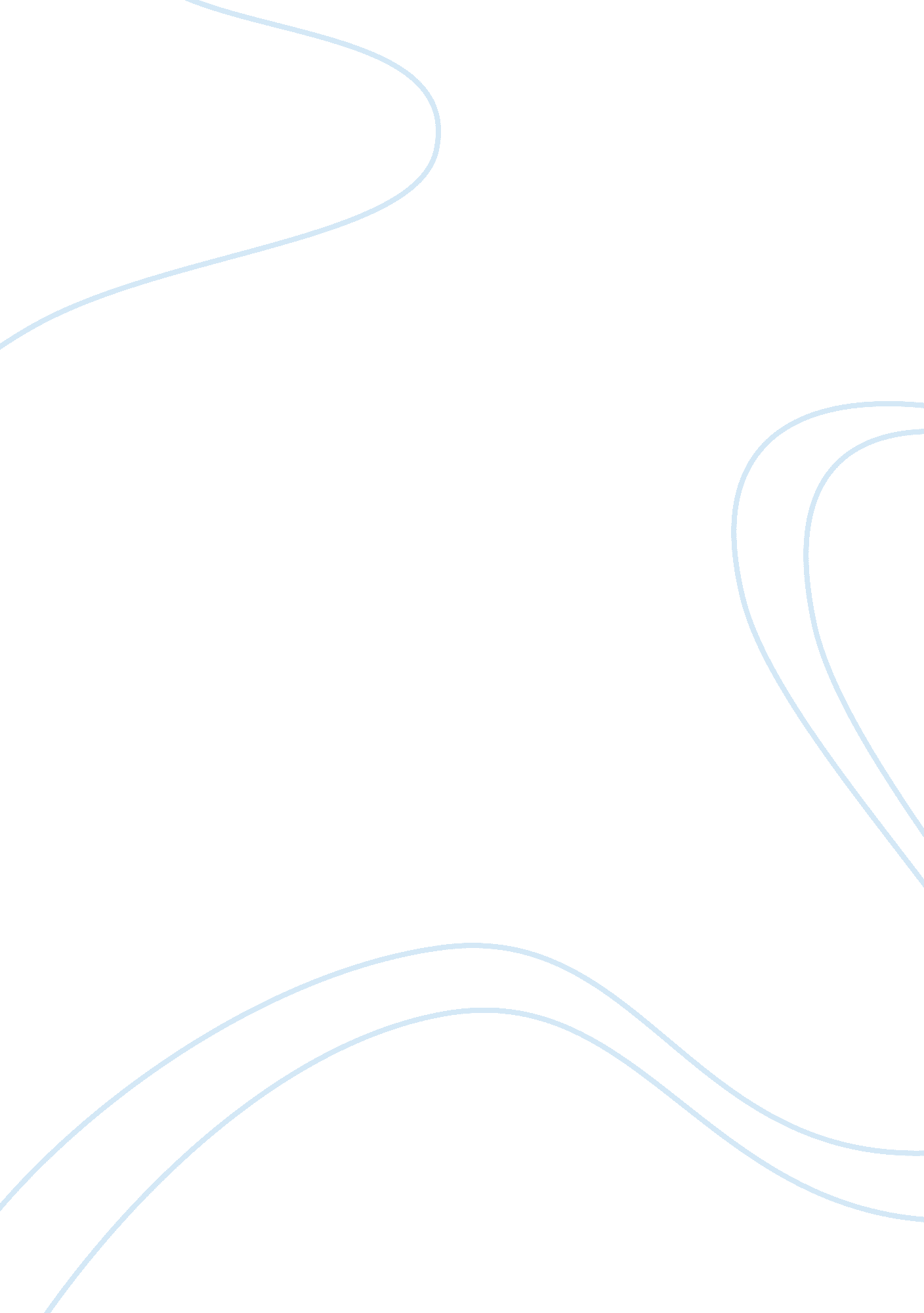 Sat word list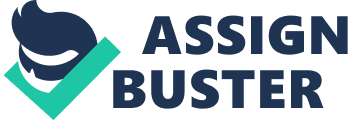 Advanced vocabulary development Ages 16+ PSAT SAT GRE Word list 1 Group 1 Abhor Bigot Counterfeit Enfranchise Hamper Kindle Noxious Placid Remuneration Talisman hate narrow-minded, prejudiced person fake; false give voting rights hinder; obstruct to start a fire harmful; poisonous; lethal calm; peaceful payment for work done lucky charm Notes ................................................... ................................................... ................................................... ................................................... ................................................... .................................................. ................................................... ................................................... ................................................... ................................................... Group 2 Abrasive Bilk Covert Engender Hangar Knotty Nuance Plagiarism Renown Tangent rough; coarse; harsh cheat; defraud hidden; undercover cause storage area (like garage) for a plane complex; difficult to solve something subtle; a fine shade of meaning taking credit for someone else's writing or ideas fame going off the main subject Notes ................................................... ................................................... ................................................... ................................................... ................................................... ................................................... ................................................... ................................................... ................................................... ................................................... More word lists and tips at http://www. ajortests. com/word-lists Page 1 of 5 Group 3 Abasement Billowing Cower Enhance Harangue Labyrinth Nullify Plaintiff Replete Tangible humiliation; degradation swelling; fluttering; waving recoil in fear or servility; shrink away from improve; make better or clearer noisy, attacking speech a maze to counter; make unimportant petitioner (in court of law) full can be touched Notes ................................................... ................................................... ................................................... .................................................. ................................................... ................................................... ................................................... ................................................... ................................................... ................................................... Group 4 Abrogate Blasphemy Credible Enigma Harbingers Labyrinthine Nuzzle Plaudit Reprehensible Tardy cancel; deny; repeal speech which offends religious sentiments believable puzzle; mystery indicators; bringers of arnings complicated; highly convoluted cuddle; snuggle statement giving strong praise shameful; very bad slow; late; overdue; delayed Notes ................................................... ................................................... ................................................... ................................................... ................................................... ................................................... ................................................... ................................................... ................................................... .................................................. More word lists and tips at http://www. majortests. com/word-lists Page 2 of 5 Group 5 Absolution Blatant Creditable Ensconce Hasten Laceration Obdurate Plausible Reprieve Tawdry forgiveness; pardon; release obvious praiseworthy establish firmly in a position hurry; accelerate; rush a cut stubborn can be believed; reasonable a respite; postponement of a sentence of little value; gaudy Notes ................................................... ................................................... ................................................... .................................................. ................................................... ................................................... ................................................... ................................................... ................................................... ................................................... Group 6 Abstain Blighted Credulous Enshroud Haughtiness Lachrymose Obfuscate Plethora Repudiate Tedium desist; go without; withdraw damaged; destroyed; ruined gullible; ready to believe anything cover arrogance; pride tearful; sad Notes ................................................... ................................................... ................................................... ................................................... ................................................... ................................................... deliberately make something difficult to understand ................................................... an excess shun; eschew boredom ................................................... .................................................. ................................................... More word lists and tips at http://www. majortests. com/word-lists Page 3 of 5 Group 7 Abstemious Blithe Crepuscular Enunciation Headstrong Lackluster Objective Pliable Rescind Temper self denying; refraining from indulging free-spirited; carefree active at dawn and dusk clear pronunciation; accent; articulation stubborn; willful dull; monotonous; bland unbiased; not subjective flexible; not stubborn retract; repeal to moderate; soften Notes ................................................... ................................................... ................................................... ................................................... ................................................... ................................................... ................................................... ................................................... ................................................... ................................................... Group 8 Abstruse Blunderbuss Cringe Envenom Hedonism Laconic Oblique Plumage Resignation Tenacious difficult to understand; obscure 1. ancient weapon (type of gun); 2. a clumsy person recoil; flinch; shy away to cause bitterness and bad feeling self indulgence; pleasure-seeking using few words; brief; to the point indirect; slanting feathers of a bird acceptance of fate stubborn; resolute; holding firm to a purpose Notes ................................................... ................................................... .................................................. ................................................... ................................................... ................................................... ................................................... ................................................... ................................................... ................................................... More word lists and tips at http://www. majortests. com/word-lists Page 4 of 5 Group 9 Accolade Bolster Cryptic Ephemeral Hedonist Lamentation Obliterate Plummet Resolution Tentative tribute; honor; praise support; prop up puzzling; enigmatic short-lived a pleasure seeker expression of regret or sorrow destroy; demolish; eradicate fall suddenly and steeply determination not certain Notes ................................................... ................................................... ................................................... ................................................... ................................................... .................................................. ................................................... ................................................... ................................................... ................................................... Group 10 Acquiesce Bombast Curtail Epicure Heed Lampoon Oblivious Podium Resonant Tenuous to agree to; give in to arrogant, pompous language cut short someone who appreciates good food and drink listen to ridicule; spoof totally unaware raised platform echoing flimsy; not solid Notes ................................................... .................................................. ................................................... ................................................... ................................................... ................................................... ................................................... ................................................... ................................................... ................................................... More word lists and tips at http://www. majortests. com/word-lists Page 5 of 5 